Postpartum Social Support Screening 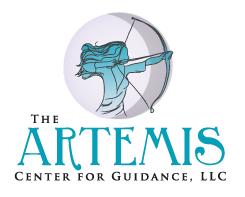 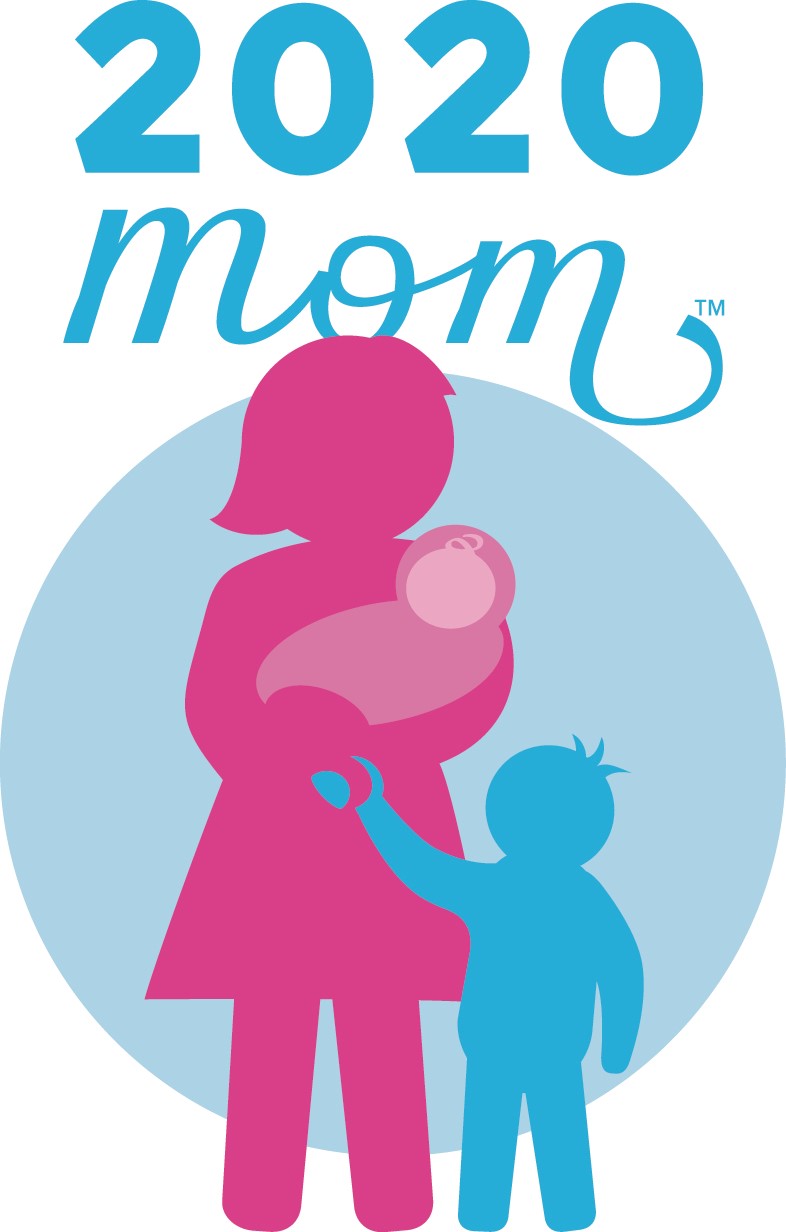 Practical and emotional support is important in protecting against  maternal mental health disorders; take this survey to see  how your social support system measures up. The following questions are about how much support you can count on from people around you.  How often is each of the following kinds of support available to you if you need it? Who helps you the most with practical things (feeding baby, folding laundry, grocery store)? Spouse      Community Health Worker      Other family members      Friends      Paid helper  Doctor       Nurse      Case manager      No one Other (please specify) _______________________________ With whom do you feel most comfortable sharing your feelings or talking about something that is worrying you? Spouse      Community Health Worker      Other family members      Friends      Paid helper  Doctor       Nurse      Case manager      No one Other (please specify) _______________________________ Who helps you the most in with the transition to motherhood? Spouse      Community Health Worker      Other family members      Friends      Paid helper  Doctor       Nurse      Case manager      No one Other (please specify) _______________________________ © This Postpartum Social Screening Tool was adapted by The Artemis Center for Guidance in 2013 from a questionnaire developed by the Advancing Diabetes Self-Management project at La Clinica de La Raza, Inc. in Oakland, CA with support from the Robert Wood Johnson Foundation® in Princeton, NJ. For permission to reproduce, please email info@artemisguidance.com. Egg Harbor Road, Suite B, Sewell, NJ 08080 | www.artemisguidance.com Circle one number per line: None  of the time A little  of the time Some  of the time Most  of the time All  of the time Someone you can count on to listen to you when you need to talk  1 2 3 4 5 Someone to give you good advice about a problem  1 2 3 4 5 Someone to take you or baby to  the doctor if needed  1 2 3 4 5 Someone you can laugh or just relax with  1 2 3 4 5 Someone to help you get information or help you to solve a problem  1 2 3 4 5 Someone to help you with chores or with taking care of the baby  1 2 3 4 5 Someone to share your most private worries and fears with  1 2 3 4 5 Someone to do something enjoyable with  1 2 3 4 5 Someone to love you and make  you feel special  1 2 3 4 5 